
Opleveren woning na overlijden
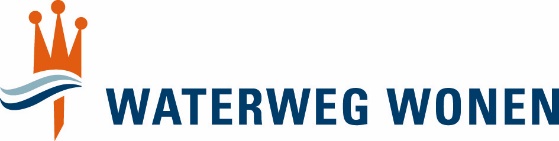  woning/  parkeervoorziening/  bergruimte/  scootmobielplaats/  garage*
* Kruis aan wat van toepassing is
  Uw gegevens    Naam:			     
  Straat en huisnummer:	     
  Postcode en woonplaats:	       Telefoonnummer:		     
  E-mailadres:			       Mogen wij bovengenoemd adres gebruiken als correspondentieadres?   Ja       Nee*
  *Vul de gegevens in op achterkant van dit formulier
U zegt de huur op van onderstaande woning en/of parkeervoorzieningStraat en huisnummer:	     
Postcode en woonplaats:	     met ingang van (datum): 	     	
Dit betekent dat u tot en met deze datum huur betaalt.                                                                Houd rekening met een opzegtermijn van ten minste 31 dagen. 

Hoe wilt u een bevestiging van de huuropzegging ontvangen?                 Post    E-mail  Gegevens overleden huurder  Naam huurder:	     
  Geboortedatum:	     
  Datum overlijden:	      
  
 Uw relatie tot de overledene 
 Bent u (een) erfgenaam? 			 Ja  Nee
 Zijn er meer erfgenamen? 	
  Ja, de namen zijn:         
  Nee
 Deze woning bieden wij aan via Woonnet Rijnmond
 Zodra wij een geschikte kandidaat hebben, wil deze natuurlijk graag uw woning bezichtigen. Geeft 
 u toestemming voor het delen van uw contactgegevens? Dan neemt deze kandidaat contact met u 
 op voor het maken van een afspraak. Dit gebeurt in de periode tussen de voor- en eindinspectie.   
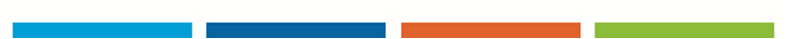 Vrijwaringsverklaring:
U verklaart hierbij dat u als erfgenaam of namens de andere erfgenamen optreedt. U bent verantwoordelijk voor het voldoen van de huur tot de einddatum van de huur. Ook bent u verantwoordelijk voor het leeg en bezemschoon opleveren van de woning. U en/of eventuele andere erfgenamen kunnen Waterweg Wonen niet aansprakelijk stellen voor het onjuist of onvolledig verdelen van de boedel.Uw handtekeningHandtekening:	     Plaats en datum:	       Aandachtspunten bij het opzeggen van de huurWij nemen binnen 2 werkdagen telefonisch contact met u. Graag plannen wij 2 inspectieafspraken in: 1 voor de vooropname en 1 voor de eindopname van de woning. U ontvangt tijdens dit telefoongesprek meer informatie over het beëindigen van de huur. Na het gesprek ontvangt u een bevestiging per post of per e-mail. Bent u telefonisch niet in de gelegenheid? Belt u ons dan terug op het telefoonnummer (010) 248 88 88. De datum van de oplevering van de woning kan alleen op een werkdag vallen. Deze datum moet  binnen 3 maanden na het overlijden van de huurder vallen.De opleverdatum die u heeft aangegeven is onherroepelijk; noodgevallen daargelaten. Dat wil zeggen dat er alleen in uitzonderlijke omstandigheden van de opleverdatum afgeweken kan worden.Graag ontvangen wij een overlijdensakte of rouwkaart. Deze kunt u meesturen met deze huuropzegging.    Mogen wij uw adres niet als correspondentieadres gebruiken? 
    Geef dan een ander correspondentieadres aan ons door:               Straat en huisnummer:	                   Postcode en woonplaats:	                   Telefoonnummer:	                   Mobiel telefoonnummer:	     
              Eventueel IBAN (nieuw):              